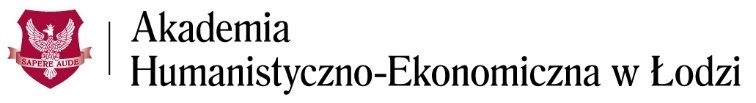 ZGŁOSZENIE PRACOWNIKA DYDAKTYCZNEGO (STA)do udziału w Programie Erasmus + mobilnośćw roku akademickim ……………..I. DANE OSOBOWE:         II. DANE DOTYCZĄCE WYJAZDU:III. DANE DOTYCZĄCE ZNAJOMOŚCI JĘZYKA OBCEGO:	 IV. UZASADNIENIE CELOWOŚCI WYJAZDU. Proszę opisać:cel mobilności, korzyści z mobilności dla AHE, działania które zostaną przeprowadzone podczas mobilności jak wyjazd przyczyni się do poprawy jakości wykonywanej przez kandydata/ kandydatkę pracy 
w AHE.V. OPINIA/REKOMENDACJA (WYPEŁNIA DZIEKAN LUB PREFEKT WYDZIAŁU):Oświadczam, iż wszystkie informacje zawarte w tym formularzu są zgodne z prawdą. Zapoznałem się z Regulaminem Rekrutacji do udziału w Programie dostępnym na stronie www.erasmusplus.ahe.lodz.pl i jestem świadomy odpowiedzialności karnej za składanie fałszywych zeznań wynikającej z art. 233 ustawy z dnia 6 czerwca 1997 r. Kodeks Karny (Dz. U. 2016 poz. 1137, z późn. zm.)KLAUZULA OBOWIĄZKU INFORMACYJNEGOAkademia Humanistyczno-Ekonomiczna z siedzibą w Łodzi (90-212) przy ul. Sterlinga 26, NIP: 7251014115, REGON: 470810663, działając zgodnie z art. 13 ust.  1 i ust. 2 Rozporządzenia Parlamentu Europejskiego i Rady (UE) 2016/679 z dnia 27 kwietnia 2016 r. w sprawie ochrony osób fizycznych w związku z przetwarzaniem danych osobowych i w sprawie swobodnego przepływu takich danych oraz uchylenia dyrektywy 95/46/WE (Dz.U.UE.L.2016.119.1 ze zm.), zwanym dalej „RODO” informuje, iż jest Administratorem Pani/Pana danych osobowych.Kontakt z Administratorem możliwy jest przy wykorzystaniu danych korespondencyjnych Administratora bądź mailowo na adres: uczelnia@ahe.lodz.pl.W sprawach dotyczących przetwarzania danych osobowych, Administrator wyznaczył Inspektora Ochrony Danych, z którym kontakt jest możliwy pod adresem e-mail: iod@ahe.lodz.pl.  Administrator przetwarza Pani/Pana dane osobowe:w celu przeprowadzenia wstępnej kwalifikacji na wyjazd stypendialny pracowników administracyjnych AHE w celach szkoleniowych i nauczycieli akademickich AHE w celu prowadzenia zajęć w ramach programu ERASMUS+ na podstawie art. 6 ust. 1 lit. f) RODO – realizacja prawnie uzasadnionych interesów Administratora – przez okres niezbędny do zakończenia i rozliczenia projektu ERASMUS+, którego jest Pan/Pani uczestnikiem oraz przez okres wymagany przepisami prawa;w celach promocyjnych, marketingowych i reklamowych w postaci wizerunku poprzez jego publikację na stronie internetowej Administratora na podstawie art. 6 ust. 1 lit. a) RODO - dobrowolna zgoda wyrażona przez Panią/Pana - do czasu realizacji wyżej wskazanego celu lub do momentu wycofania zezwolenia na publikację wizerunku;w celu realizacji prawnie uzasadnionych interesów AHE w postaci zabezpieczenia roszczeń oraz zapewnienia rozliczalności, na podstawie art. 6 ust. 1 lit. f) RODO, do czasu przedawnienia tych roszczeń przewidzianego przepisami prawa. Pani/Pana dane mogą być ujawnione podmiotom współpracującym z Administratorem, w tym m.in. firmom poligraficznym, agencjom marketingowym, firmom świadczącym usługi informatyczne, dostarczającym i wspierającym systemy informatyczne wykorzystywane na potrzeby realizacji wskazanych celów, a także innym podmiotom świadczącym usługi związane z bieżącą działalnością Administratora, których współpraca jest niezbędna dla realizacji w/w. celów przetwarzania, a które przetwarzać będą dane osobowe na rzecz Administratora. Ze względu, iż zdjęcia mogą być udostępniane w materiałach promocyjnych Administratora na stronie internetowej – w ten sposób dane osobowe będą również dostępne dla niesprecyzowanej liczby odbiorców. Dane osobowe mogą być również udostępnione podmiotom uprawnionym do pozyskania danych na podstawie obowiązujących przepisów prawa. Odbiorcy danych mogą mieć swoją siedzibę w państwie znajdującym się poza Europejskim Obszarem Gospodarczym (EOG), w tym jednak przypadku Administrator danych zadba o zapewnienie odpowiedniego poziomu zabezpieczeń tak, aby zapewnić ochronę osobie, której dane dotyczą.Posiada Pani/Pan prawo do:dostępu do treści swoich danych oraz ich sprostowania, usunięcia lub ograniczenia przetwarzania, przenoszenia danych oraz prawo wniesienia sprzeciwu wobec przetwarzania;wycofania w dowolnym momencie wyrażonej dobrowolnie zgody, jednak bez wpływu na zgodność z prawem przetwarzania, którego dokonano na podstawie zgody przed jej cofnięciem;wniesienia skargi do organu nadzorczego – Prezesa Urzędu Ochrony Danych Osobowych, gdy uzna Pani/Pan, iż przetwarzanie Pani/Pana danych osobowych narusza przepisy RODO.Dane osobowe nie podlegają zautomatyzowanemu podejmowaniu decyzji, w tym profilowaniu.Podanie danych jest dobrowolne, jednak niezbędne do uczestniczenia we wstępnej kwalifikacji do Programu Erasmus+. Informacja o przetwarzaniu danych osobowych w ramach programu ERASMUS +Poniżej przekazujemy informację w zakresie przetwarzania danych osobowych uczestników programu ERASMUS+: 1. Komisja Europejska, Dyrekcja Generalna ds. Edukacji, Młodzieży, Sportu i Kultury pełni rolę administratora danych osobowych, 2. Narodowa Agencja programu Erasmus+ i Europejskiego Korpusu Solidarności pełni rolę podmiotu przetwarzających dane -Fundacja Rozwoju Systemu Edukacji, 3. Akademia Humanistyczno – Ekonomiczna w Łodzi, pełni rolę podmiotu przetwarzającego dane (któremu Narodowa Agencja podpowierzyła dane osobowe Komisji Europejskiej). Ze szczegółowymi informacjami dotyczącymi przetwarzania Państwa danych osobowych w ramach Programu ERASMUS + możecie Państwo zapoznać się na stronie internetowej https://ec.europa.eu/erasmus-esc-personal-data [       ]   Ja, poniżej podpisana/y zgodnie z art. 81 ust. 1 Ustawy o prawie autorskim i prawach pokrewnych z dnia 4 lutego 1994 r. niniejszym oświadczam, że wyrażam dobrowolną zgodę na nieodpłatne rozpowszechnianie mojego wizerunku utrwalonego w formie zdjęć przez Akademię Humanistyczno Ekonomiczną z siedzibą w Łodzi (90-212) przy ul. Sterlinga 26, NIP: 7251014115, REGON: 470810663 (zwana dalej: AHE), w celach reklamowych, promocyjnych, marketingowych, związanych z promowaniem działalności AHE bez ograniczeń czasowych i terytorialnych.Niniejsza zgoda obejmuje rozpowszechnianie zdjęć, w szczególności na następujących polach eksploatacji:na stronie internetowej AHE. Zdjęcia zawierające wizerunek mogą zostać poddane obróbce według uznania AHE, m.in. poprzez kadrowanie i kompozycję, bez konieczności kontroli i zatwierdzania przeze mnie każdorazowego wykorzystania wskazanych zdjęć i materiałów filmowych, także w przypadku wykorzystywania ich w celu łączenia z innymi obrazami z użyciem technik cyfrowych, analogowych bądź innych.Oświadczam, że rozpowszechnianie wizerunku na podstawie niniejszej zgody nie narusza moich dóbr osobistych ani innych praw.Udzielenie powyższego zezwolenia na rozpowszechnianie wizerunku stanowi jednocześnie wyrażenie zgody (zgoda udzielona poprzez wyraźne działanie potwierdzające) na nieodpłatne przetwarzanie danych osobowych osoby udzielającej zezwolenia w postaci wizerunku przez AHE, poprzez publikację lub rozpowszechnianie wizerunku utrwalonego na zdjęciach za pomocą wskazanych powyżej medium, w w/w celach. Zgoda na przetwarzanie danych osobowych może zostać wycofana w dowolnym momencie, jej wycofanie nie będzie jednak miało wpływu na zgodność przetwarzania danych, dokonanego na podstawie zgody przed jej wycofaniem. Wycofanie zgody należy przesłać mailowo na adres: iod@ahe.lodz.pl  Oświadczam, że posiadam pełną zdolność do czynności prawnych oraz w całości przeczytałam/em* treść powyższych informacji i w pełni je rozumiem.Podpis pracownika:					Data: ……………………………Formularz należy uzupełnić elektronicznie i przesłać w dwóch wersjach: podpisać a następnie przesłać zeskanowany oraz przesłać w wersji edytowalnej w formacie .doc na adres: erasmus@ahe.lodz.plProszę również wydrukowany i podpisany formularz dostarczyć osobiście do K113 (nie dotyczy pracowników WZ). 
Proszę o drukowanie po dwóch stronach arkusza.Wypełnia Koordynator Programu Erasmus+Termin zgłoszenia:…………………….Imię i nazwisko:Wydział AHE, kierunek:Stanowisko:Data urodzenia:Zatrudnienie w AHE (rodzaj umowy): Zatrudnienie w AHE (staż pracy):Adres do korespondencji:Nr telefonu do kontaktu:E-mail:Planowany miesiąc wyjazdu lub 
daty pobytu Kraj wyjazdu, nazwa instytucji goszczącejForma mobilnościtradycyjna (fizyczna) wirtualnaRodzaj mobilności:mobilność w celu prowadzenia zajęć (min. 8h)mobilność łączona: min. 4 h zajęć dydaktycznych + szkolenie metodycznemobilność szkoleniowa - udział w szkoleniu metodycznymUdział w Programie Erasmus+ w poprzednich latach.Proszę wymienić uczelnie/ organizacje przyjmujące i daty, w których realizował/a Pan/ Pani mobilność w poprzednich latach (od października 2017 roku):1. Język, w jakim będą prowadzone zajęcia/ szkolenie: 2. Proszę wskazać formę w jakiej potwierdzi Pan/ Pani znajomość wskazanego języka obcego:certyfikat językowy (FCE, CAE, TOEFL, IELTS i inne) zdany na poziomie min. B1 (dołączyć do Formularza)rozmowa w języku obcym z Koordynatorem lub osobą wyznaczonądyplom ukończenia studiów filologicznych (min. licencjackich; dołączyć do Formularza)oświadczenie o znajomości języka obcego potwierdzone przez Rektora (dołączyć do Formularza)brałam/ brałem udział w Programie Erasmus+ w ciągu ostatnich dwóch lat 
(od Kandydatów, którzy w ciągu ostatnich dwóch lat potwierdzili swoją znajomość danego języka obcego w rekrutacji do Programu nie będzie wymagane powtórne potwierdzenie znajomości języka).Status zatrudnienia w AHETAK/ NIEZnajomość języka obcegoTAK/ NIEZgodność z celami wyjazdu STATAK/ NIERodzaj umowy……./ 15 pktUdział w programie w poprzednich latach........./ 10 pktŁĄCZNIE………/ 25 pkt